Evangelisches Werk für Diakonie und Entwicklung e.V.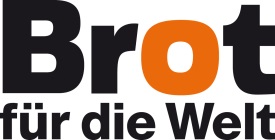 Brot für die Welt Referat Inlandsförderung und FreiwilligendiensteSekretariat InlandsförderungCaroline-Michaelis-Str. 110115 BerlinAntragStellen für BildungsarbeitBitte beantworten Sie die folgenden Fragen auf maximal sechs Seiten.Die Fragen sollen Ihnen helfen, die Arbeit der Stelle, für die Sie Mittel beantragen, so darzustellen, dass möglichst wenige Rückfragen unsererseits und möglichst wenig Nacharbeit Ihrerseits nötig sind. Bitte melden Sie sich, wenn Sie Rückfragen zur Antragstellung haben.Information zur antragstellenden Gruppe/Organisation Bitte füllen Sie das Formular „Profilbogen der antragstellenden Organisation“ aus (herunterzuladen unter www.brot-fuer-die-welt.de/projekte/inlandsfoerderung/material/stellen-bildungsarbeit/).SituationsbeschreibungZu welchem entwicklungspolitischen Thema wird die Stelle eingerichtet? Wie gestaltet sich die gesellschaftspolitische Ausgangssituation? Bitte berücksichtigen Sie dabei auch globale Zusammenhänge.Haben Sie bereits zu dem Thema gearbeitet? Warum ist die Einrichtung einer Stelle zu dem Thema in Ihrer Organisation notwendig?ZielgruppenAn welche Zielgruppe/n richtet sich der/die Stelleninhaber*in? Wie viele Personen sollen erreicht werden?Welchen Zugang haben Sie zu dieser/diesen Zielgruppe/n?ZieleWas soll sich für die Zielgruppe/n durch die Einrichtung und Arbeit der Stelle verändern? (z.B. neue Kenntnisse, Kompetenzen, Handlungsoptionen, Motivation für Engagement)Woran erkennen Sie, ob bzw. inwieweit die Ziele erreicht worden sind?Beschreibung der Aktivitäten des/der Stelleninhabers*inWelche Aktivitäten sind mit welchen Inhalten geplant?Fügen Sie bitte eine Stellenbeschreibung und einen Zeit-Aktivitäten-Plan bei. Welche Kooperationspartner sind in welcher Form an der Umsetzung der Aktivitäten der einzurichtenden Stelle beteiligt?Wie wird die Stelle strukturell beim Träger und bei anderen Akteuren verankert?Bitte skizzieren Sie Ihre Ideen, wie nach dem Ablauf der Stellenförderung deren Arbeit bzw. die von ihr angestoßenen Prozesse weitergeführt werden sollen. DiversitätInwiefern werden Chancenungleichheiten und verschiedene Perspektiven (z.B. geschlechtsspezifisch) in Bezug auf die Arbeit der Stelle berücksichtigt?Ökologische und soziale NachhaltigkeitsaspekteInwieweit werden Aspekte der Nachhaltigkeit (z.B. Umweltverträglichkeit) in die Arbeit der Stelle einbezogen?Ausgaben- und Einnahmenplan  Bitte füllen Sie unser Formular aus (herunterzuladen unter www.brot-fuer-die-welt.de/projekte/inlandsfoerderung/material/stellen-bildungsarbeit/). Sollten sich die Ausgabepositionen nicht selbst erklären, fügen Sie bitte eine Erklärung auf einem Beiblatt hinzu. Weitere AnmerkungenDiesen Antrag und sämtliche Anlagen schicken Sie bitte digital als Word- bzw. Excel-Dateien an inlandsfoerderung@brot-fuer-die-welt.de und postalisch mit einer rechtsverbindlichen Unterschrift an unsere o.g. Adresse. Anlagen Ausgefülltes Formular des Ausgaben- und Einnahmenplans – bitte immer die aktuelle Version neu herunterladenProfil der antragstellenden Organisation – bitte immer die aktuelle Version neu herunterladenStellenbeschreibungZeit-Aktivitäten-Plan (Stand zum Zeitpunkt der Antragstellung)Personalkostenkalkulation über den gesamten Förderzeitraum 
(Formular „Kalkulation AG-Bruttobezüge“, herunterzuladen unter www.brot-fuer-die-welt.de/projekte/inlandsfoerderung/material/stellen-bildungsarbeit).Auf Grundlage des Datenschutzgesetzes der EKD werden Ihre personenbezogenen Daten im Rahmen dieser Antragstellung erhoben und verarbeitet und nur für die Antragsbearbeitung genutzt. Detaillierte Informationen u.a. zu Ihren Rechten finden Sie in unseren Datenschutzbestimmungen unter www.brot-fuer-die-welt.de/datenschutz/.ProjekttitelAntragstellende Organisation(Rechtsträger)AnschriftE-MailUnterschriftsberechtigte PersonAnsprechpartner*inTelefonE-MailBankverbindung Kontoinhaber*inBankIBAN/BICBeantragte FördersummeProjektzeitraumBeginn:Ende:Ort, Datum Unterschrift (Unterschriftsberechtigte Person)